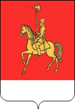 КАРАТУЗСКИЙ РАЙОННЫЙ СОВЕТ  ДЕПУТАТОВР Е Ш Е Н И Е        27.09. 2022                            с. Каратузское                                    №15-149О согласовании перечня имущества, подлежащего передаче  из государственной собственности Красноярского края в  муниципальную собственность  Муниципального образования «Каратузский район» Красноярского краяВ соответствии с Федеральным законом от 06.10.2003 №131-ФЗ «Об общих принципах организации местного самоуправления  в Российской Федерации», Законом Красноярского края от 05.06.2008  № 5-1732 «О порядке безвозмездной передачи в муниципальную  собственность имущества, находящегося в государственной собственности края, и безвозмездного приема имущества, находящегося в муниципальной собственности, в государственную собственность края», обращения  Краевого государственного автономного учреждения культуры «Центр книги - Красноярский бибколлектор» от 15.08.2022 №264, руководствуясь Уставом  Муниципального образования «Каратузский район» Красноярского края, Каратузский районный  Совет депутатов, РЕШИЛ:1. Согласовать перечень    имущества, подлежащего передаче из государственной  собственности Красноярского края в муниципальную  собственность Муниципального образования «Каратузский район» Красноярского края,  согласно приложению.2.Контроль за исполнением настоящего решения возложить на постоянную депутатскую комиссию по  законности  и охране общественного порядка (А. В. Бондарь).        3.Решение вступает в силу в день,  следующий за днем его официального опубликования в  периодическом печатном издании «Вести Муниципального образования «Каратузский район»».Перечень краевого  имущества подлежащего  передачи в муниципальную  собственность  муниципального образования «Каратузский район» Красноярского краяПредседатель районного Совета депутатов____________ Г.И. Кулакова      Глава района      _____________ К.А. Тюнин                                           Приложение к решению                                                   Каратузского районного                                                     Совета депутатов                                                   от 27.09.2022№15-149№п/пНаименованиеКоличест-во,  шт.Цена, руб.Общая балансовая  стоимость, руб.1Православная энциклопедия т.6031000,003000,002Православная энциклопедия т.6131000,003000,003Православная энциклопедия т.6231000,003000,004Православная энциклопедия т.6331000,003000,005Брошюра «Путеводитель по бюджету Красноярского края 2021»1490,00490,006Диск  с фильмом «Краснолуцкий»286,00172,007Диск  с фильмом «Наша Алимпиада»255,10110,208Диск с фильмом «Обновление нации» («Узники»)245,8091,60Итого:1912863,80Председатель районного Совета депутатов____________ Г.И. Кулакова      Глава района      _____________ К.А. Тюнин